МУ «УДО Наурского муниципального района»Муниципальное бюджетное дошкольное образовательное учреждение«ДЕТСКИЙ САД №5 «РАДУГА» С. НОВОЕ СОЛКУШИНОНАУРСКОГО МУНИЦИПАЛЬНОГО РАЙОНА»(МБДОУ № 5 «Радуга» с. Новое Солкушино Наурского муниципального района)МУ «Невран муниципальни к1оштан школазхойн дешаран урхалла»Муниципальни бюджетни школазхойн дешаран учреждени«НЕВРАН МУНИЦИПАЛЬНИ КIОШТАН КЕРЛАЧУ СОЛКУШИНОН ЮЬРТАН № 5 ЙОЛУ БЕРИЙН БЕШ «РАДУГА»ИНФОРМАЦИЯо проведенной консультации с воспитателями«Воспитывать уважение к родителям»	В МБДОУ «Детский сад № 5 «Радуга» с. Новое Солкушино» была проведена консультация с воспитателями на тему: «Воспитывать уважение к родителям».Уважение, почитание и послушание родителей– предписание Всевышнего верующим. Аллах предупреждает нас, чтобы мы остерегались выражать свое раздражение по отношению к своим родителям, так как с возрастом они слабеют.Пророк (мир ему) в своем обращении мусульманам часто говорил следующие аяты Корана: "О люди! Бойтесь вашего Господа, Который сотворил вас из одного человека, сотворил из него пару ему и расселил много мужчин и женщин, произошедших от них обоих. Бойтесь Аллаха, именем Которого вы просите друг друга, и бойтесь разрывать родственные связи. Воистину, Аллах наблюдает за вами"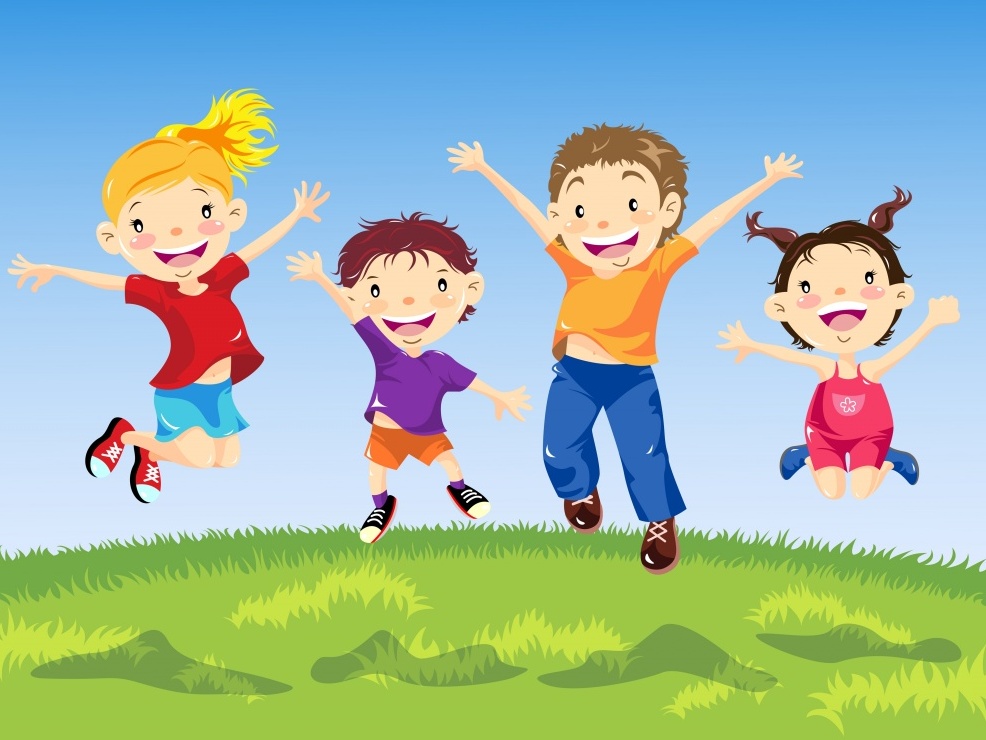 Консультация с воспитателями.«Воспитывать уважение к родителям»Уважение, почитание и послушание родителей – предписание Всевышнего верующим. Аллах предупреждает нас, чтобы мы остерегались выражать свое раздражение по отношению к своим родителям, так как с возрастом они слабеют. Пророк (мир ему) в своем обращении мусульманам часто говорил следующиеаяты Корана: "О люди! Бойтесь вашего Господа, Который сотворил вас из одного человека, сотворил из него пару ему и расселил много мужчин и женщин, произошедших от них обоих. Бойтесь Аллаха, именем Которого вы просите друг друга, и бойтесь разрывать родственные связи. Воистину, Аллах наблюдает за вами" (4:1). Семья является ячейкой общества. Залогом здорового полноценного общества является семья, построенная на крепких моральных ценностях и взаимоуважении. Будучи лучшими из людей, посланники Всевышнего, придерживались священного правила брака и семьи и на своем примере показывали пример идеальной семьи. Всевышний сказал: "Мы посылали до тебя посланников и даровали им супруг и потомство…" (13:38) Пророк Мухаммад (мир ему) установил для себя семейный образ жизни и сказал: "Клянусь Господом, я наиболее богобоязнен среди вас и наиболее благочестив, однако я  пощусь и разговляюсь, совершаю молитвы и оставляю время для сна, и женюсь" (СахихБухари, Сахих Муслим).В исламе большое внимание уделяется семейным отношениям и ее сплоченности. Ученые исламского права отмечают, законы ислама и их мудрость направлены на защиту, укрепление и сплочение жизненно важных составляющих, которыми в исламе являются: религия,  жизнь, семейные узы и отношения, умственные способности и финансовое состояние. Строгие законы, которые предписал ислам в отношении святости семьи, убеждают в ее важности. К примеру, на Западе прелюбодеяние и другие действия, бьющие по самой основе семьи, не считаются преступлениями. Ислам же призывает каждого члена семьи относиться друг к другу с уважением и любовью и избегать беспорядочных действий, которые представляют зло и наносят вред любому браку. Всевышний сказал: "Не приближайтесь к прелюбодеянию, ибо оно является мерзостью и скверным путем" (17:32). Всевышний ниспослал руководство для человечества и касательно его поведения по отношению к каждому члену семьи. Всевышний призывает верующего относиться к своим родителям наилучшим образом. Мусульманин в первую очередь должен быть благодарным, во-первых, Всевышнему и всем тем, кто сделал для него благое. После Всевышнего нет никого, кто заслуживал бы большей благодарности, чем родители. В Священном Коране неоднократно сказано об отношении к родителям: "Поклоняйтесь Аллаху и не приобщайте к Нему сотоварищей. Делайте добро родителям, родственникам, сиротам, беднякам, соседям из числа ваших родственников и соседям, которые не являются вашими родственниками, находящимся рядом спутникам, странникам и невольникам, которыми овладели ваши десницы. Воистину, Аллах не любит гордецов" (4:36). Если один из родителей или оба достигнут старости, то не говори им: «Тьфу!», не кричи на них и обращайся к ним почтительно.  Склони пред ними крыло смирения по милосердию своему и говори: «Господи! Помилуй их, ведь они растили меня ребенком». Ваш Господь лучше всех знает то, что в ваших душах. И если вы будете праведниками, то ведь Он прощает тех, кто обращается к Нему с раскаянием  Родители растят своих детей сытыми и здоровыми, и жертвуют ради них всем, что у них есть, отдают лучшие годы своей молодости на их воспитание. С первых дней появления в этой жизни ребенок окружен заботой, любовью и лаской. Всем, что человек имеет, всем своим счастьем и жизнью он обязан своим родителям. Довольство родителей – залог к довольству Всевышнего. Верующему следует постоянно стремиться к довольству родителей и остерегаться совершения того, что может опечалить их.